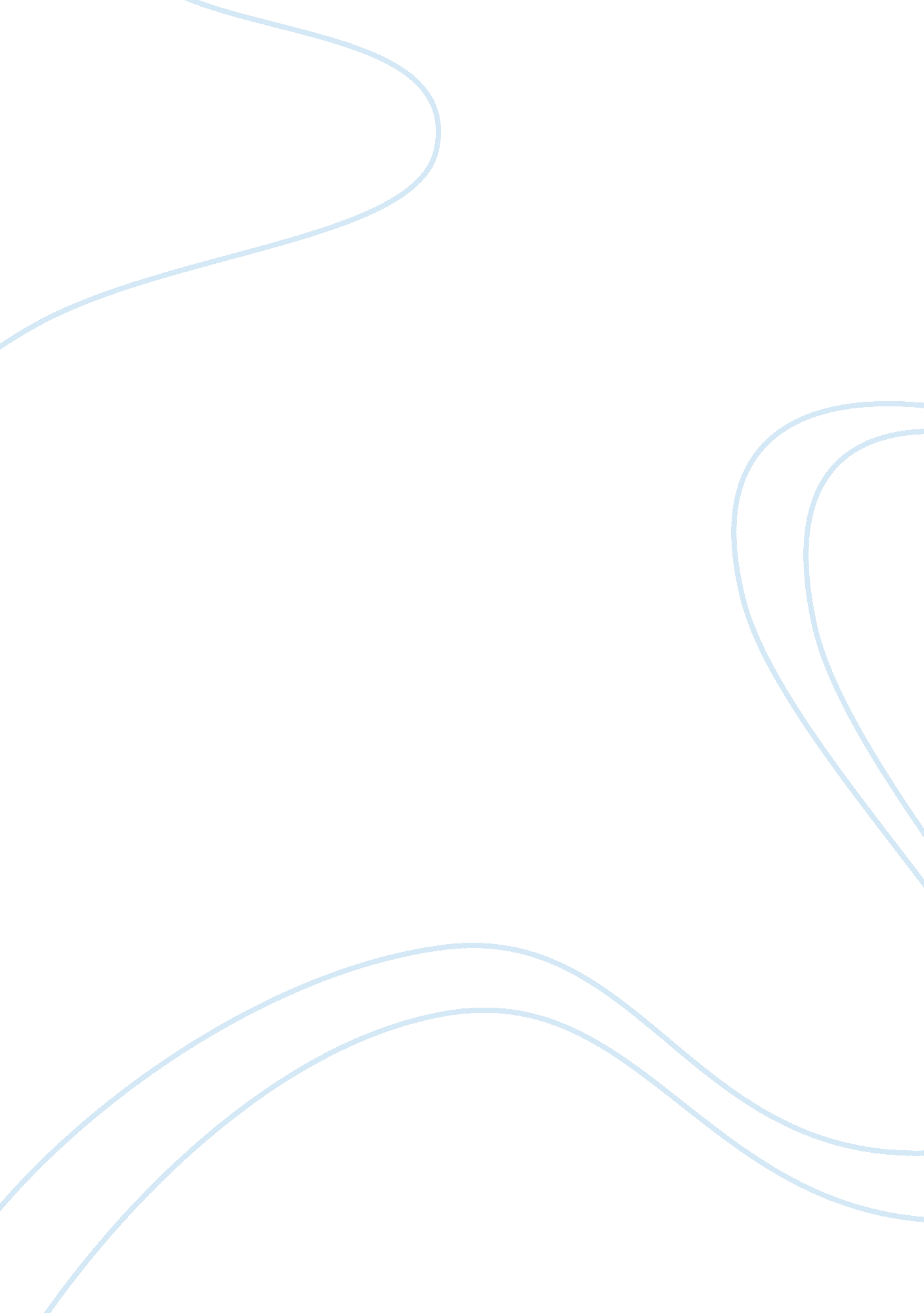 Business plan on target corporation swot analysisBusiness, Company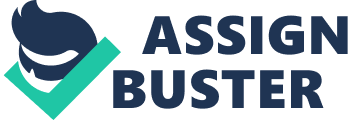 Strengths Brand recognition for Target is big with its red and bull’s eye logo easily recognizable by most Americans. Target’s presence on social media is the best among retailers with an audience of over 138 Million (Measured, 2014). Target brand is a symbol for all that is trendy, fashionable, and stylish in the retail business, with more than 15 Celebrities acting as brand ambassadors. Weaknesses There is a negative perception on data security at Target stores after the data security breach in 2013 (Riley, Elgin, Lawrence & Matlack, 2014). Target Corporation is unknown internationally with its stores only located in America and Canada. There is also an opinion that the merchandise at Target store is highly priced with a high stock out rate. Another weakness of Target Corporation is its high debt burden which is likely to impact on its worth in the long term. Opportunities The main opportunity available for Target Corporation is a global expansion of its business. Diversification into other markets will mitigate Target from the negative effects of a slowing American economy. Target should open stores in Vermont and diversify its private labels offering, by entering into partnership with more designers (Datamonitor. com, 2014). Threats Data security remains the biggest threat for Target Corporation with over 90 lawsuits filed following the 2013 breach (Riley et al., 2014). The retail business is highly competitive and Target faces stiff competition from a number of retailers. Economic growth has been low leading to reduced incomes with an increase in taxes and interest rates eating into the already low revenues. References Datamonitor. com,. (2014). Datamonitor Research Store - Target Corporation. Retrieved 8 November 2014, from http://www. datamonitor. com/store/Product/target_corporation? productid= 74F5EE7D-E1E7-4D57-B88B-9C0AC3D96501 
Measured, S. (2014). Target on Social Media: How the Retail Giant Markets to a Social Audience of 138 Million | Simply Measured. Simply Measured. Retrieved 8 November 2014, from http://simplymeasured. com/blog/2014/05/19/target-on-social-media-how-the-retail-giant-markets-to-a-social-audience-of-138-million/ 
Riley, M., Elgin, B., Lawrence, D., & Matlack, C. (2014). Missed Alarms and 40 Million Stolen Credit Card Numbers: How Target Blew It. Businessweek. com. Retrieved 8 November 2014, from http://www. businessweek. com/articles/2014-03-13/target-missed-alarms-in-epic-hack-of-credit-card-data 